______________________________________________________________________________________________Course Overview Timber harvesting as it relates to the environment and how material can be removed from the forestCourse Objectives Provide students with the fundamentals of timber harvesting. After completing this course, students will be able to:Identify the components of timber sale processes and contracts,Follow best management practices,Know how to fell, limb, buck, scale and grade logs,Distinguish between the different pieces of equipment and machinery necessary for timber harvesting,Select the appropriate timber harvesting systems based on site conditions and characteristics of available materialRequired Texts and MaterialsRequired materials will be posted on Canvas for download.Important Dates to RememberImportant course dates and assignments are listed in the section below. You may also want to consult the CSU Academic Calendar for other important semester dates (such as course withdrawal deadlines): http://calendar.colostate.edu/academic.aspx.AssignmentsClass Attendance - Class attendance is mandatory and participation is required for each session.Mid-Term Exams- Mid-term exams will be comprehensive and focus mainly on the material covered during the weeks leading up to the examination. Questions will resemble the approach used in the quizzes.Final Exam- The final exam will be comprehensive, though the majority of the exam questions will focus on the material covered during the last third of the semester. Lab exercises will also be part of the exam.Basis for Final GradeGrading Scale-90+%		=	A80-89.9%	=	B70-79.9%	= 	C60-69.9%	=	D<60% 		=	FNote: This scale is accurate; there will be no curve.Methods of Student EvaluationGrades will be based individual student performance on assignments during the semester. These assignments will be weighted as follows:Class Attendance- Each unexcused absence will result in a minus 0.66% penalty applied to your final participation/attendance grade.
(10% total)Popup Quizzes and in-class Exercises: Five, randomly scheduled, 4% each.  
(20% total)Mid-Term Exams- One mid-term exam will be given and mid-term exams are worth 30%.
(20% total)Final Exam – accumulative
(50% total)Course Schedule and/or Schedule of AssignmentsCourse PoliciesGrades of "Incomplete": Per university policy, an instructor may assign temporary grade of Incomplete to a student who demonstrates that he or she could not complete the requirements of the course due to circumstances beyond the student's control and not reasonably foreseeable. A student must be passing a course at the time that an Incomplete is requested unless the instructor determines that there are extenuating circumstances to assign an Incomplete to a student who is not passing the course. When an instructor assigns an Incomplete, he or she shall specify in writing using the Department Incomplete Grade Form the requirements the student shall fulfill to complete the course as well as the reasons for granting an Incomplete when the student is not passing the course. The instructor shall retain a copy of this statement in his or her grade records and provide copies to the student and the department head or his or her designee.  (Section I.6 of the Academic Faculty and Administrative Professional Manual)Disability Access: Colorado State University is committed to providing reasonable accommodations for all persons with disabilities. Students with disabilities who need accommodations must first contact Resources for Disabled Students before requesting accommodations from the professor.  Resources for Disabled Students (RDS; http://rds.colostate.edu/home) is located in room 100 of the General Services Building. Their phone is (970) 491-6385 (V/TDD). Students who need accommodations in this course must contact the professor at the beginning of the semester to discuss needed accommodations. Attendance Policy: Class participation is mandatory. Students will be docked for any unexcused absence that result in non- participation; multiple absences may result in a failing grade. Excused absences must be cleared by instructors well in advance.  Both attendance and participation will contribute to your overall grade.  Religious Accommodation:Participation in official University activities, e.g., an out-of-town athletic event, or special religious observances may provide a legitimate reason for an excused absence. The student is responsible for discussing this with the instructor at the beginning of the semester.Final Exam Policy: There will be a final examination.Professionalism Policy: Per university policy and classroom etiquette; mobile phones, iPods, etc. must be silenced during all classroom and lab lectures. Those not heeding this rule will be asked to leave the classroom/lab immediately so as to not disrupt the learning environment. Please arrive on time for all class meetings. Students who habitually disturb the class by talking, arriving late, etc., and have been warned may suffer a reduction in their final class grade. When emailing the instructor or TA, please include your full name and the course number in your email (also your CSU ID if appropriate).Academic Integrity: The Department of Forest and Rangeland Stewardship takes academic integrity seriously. At minimum, academic integrity means that no one will use another's work as their own. The CSU writing center defines plagiarism this way:Plagiarism is the unauthorized or unacknowledged use of another person's academic or scholarly work. Done on purpose, it is cheating. Done accidentally, it is no less serious. Regardless of how it occurs, plagiarism is a theft of intellectual property and a violation of an ironclad rule demanding "credit be given where credit is due."Source: (Writing Guides: Understanding Plagiarism. http://writing.colostate.edu/guides/researchsources/understandingplagiarism/plagiarismoverview.cfm. Accessed, May 25, 2012) If you plagiarize in your work you could lose credit for the plagiarized work, fail the assignment, or fail the course. Each instance of plagiarism, classroom cheating, and other types of academic dishonesty will be addressed according to the principles published in the CSU General Catalog (see page seven, column two: http://www.catalog.colostate.edu/FrontPDF/1.6POLICIES1112f.pdf ). Of course, academic integrity means more than just avoiding plagiarism. It also involves doing your own reading and studying. It includes regular class attendance, careful consideration of all class materials, and engagement with the class and your fellow students. Academic integrity lies at the core of our common goal: to create an intellectually honest and rigorous community. Because academic integrity, and the personal and social integrity of which academic integrity is an integral part, is so central to our mission as students, teachers, scholars, and citizens, we will ask to you sign the CSU Honor Pledge as part of completing all of our major assignments. While you will not be required to sign the honor pledge, we will ask each of you to write and sign the following statement on your papers and exams:"I have not given, received, or used any unauthorized assistance."F380 – Timber Harvesting and Environment Consideration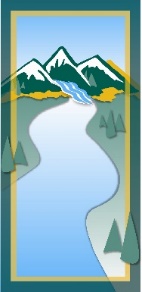 Department of Forest and Rangeland StewardshipWarner College of Natural ResourcesCOURSE SYLLABUS InstructorName: Yu WeiOffice: F102Phone: (970) 491-2959E-Mail: Canvas or yu.wei@colostate.eduOffice Hours:Tuesday, 9:30-10:30 a.m.Term: Spring 2020Class Meeting Days: TClass Meeting Hours: 8:30am – 9:20amClass Location: NR 109Course Credits:1Expected Time Task to CompleteJan 21Introduction of the class & Timber Harvesting HistoryJan 28Timber Harvesting ProcessFeb 4Logging Roads and Skid TrailsFeb 11Manual and Mechanical FellingFeb 18Timber Sale ContractsFeb 25Limbing and Bucking; Mar 3Best Management PracticesMar 10Skidding and ForwardersMar 17Skid Trail LayoutMar 31Landing; Log Scaling and GradingApr 7Cable Yarding Apr 14Mechanical Delimbing, Processing and Chipping; LoadingApr 21Transportation; Timber Harvesting Systems;Apr 28Small diameter timber harvestingMay 5Review and Course EvaluationMay 13Final Exam